ВИТЕБСКИЙ ФИЛИАЛ РУП «Институт недвижимости и оценки» извещает о проведении электронных торгов по продаже имущества, республиканского унитарного предприятия почтовой связи «Белпочта» Витебский филиал                       Аукцион состоится 26 апреля 2024 в 11.00 на электронной торговой площадке GOSTORG.BYВИТЕБСКИЙ ФИЛИАЛ РУП «Институт недвижимости и оценки» извещает о проведении электронных торгов по продаже имущества, республиканского унитарного предприятия почтовой связи «Белпочта» Витебский филиал                       Аукцион состоится 26 апреля 2024 в 11.00 на электронной торговой площадке GOSTORG.BYЛот 1: Трактор МТЗ-320, 1998 года выпуска, инв. № 400005, оборудование щеточное «ДорС-320Н» 3333, инв. № 472210, оборудование навесное погрузочное «ДорС-320Н» (ковш), инв. № 472209. Имущество находится по адресу: г. Витебск, пр-т Московский, 10Лот 1: Трактор МТЗ-320, 1998 года выпуска, инв. № 400005, оборудование щеточное «ДорС-320Н» 3333, инв. № 472210, оборудование навесное погрузочное «ДорС-320Н» (ковш), инв. № 472209. Имущество находится по адресу: г. Витебск, пр-т Московский, 10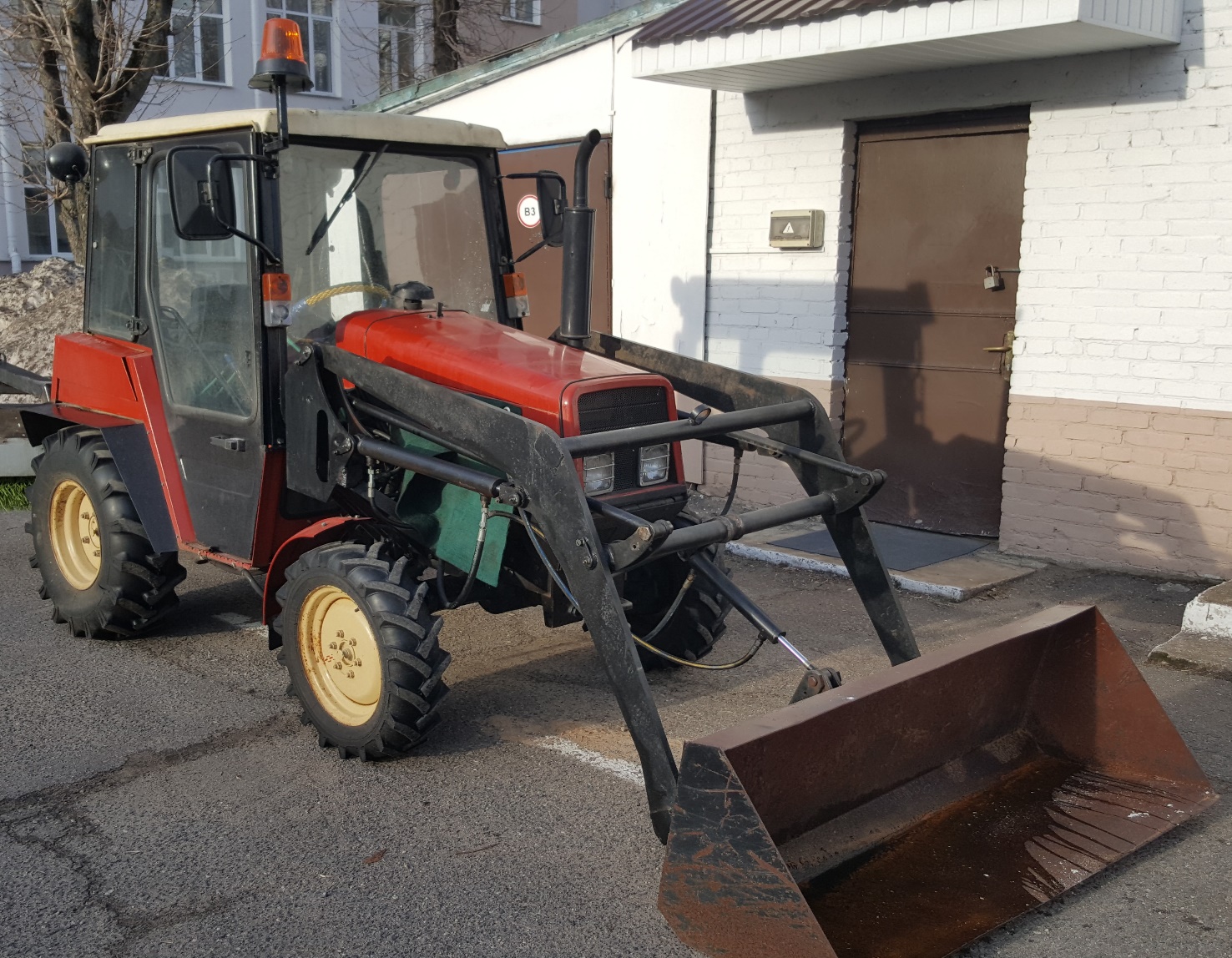 Начальная цена продажи с учетом НДС 20%, руб. 11760,00Сумма задатка, руб.1176,00Шаг электронных торгов5 %, устанавливается в фиксированной сумме от начальной цены лота и не изменяется в течение всего периода проведения электронных торговРеквизиты для перечисления задаткар/с BY61BAPB30125326400100000000 ОАО «Белагропромбанк», г. Минск, БИК BAPBBY2X. Получатель - Витебский филиал РУП «Институт недвижимости и оценки», УНП 300999546, назначение платежа – задаток за участие в аукционе, код платежа – 40901Дата и время окончания приема заявлений по 24.04.2024 до 16.00Сведения о продавцеРУП «Белпочта», пр-т Независимости, 10, 220050, г. Минск, Витебский филиал РУП «Белпочта», Московский пр-т д.10, 210015, г.Витебсктел. (0212) 61-64-60, факс: (0212) 61-41-16, office@vitebsk.belpost.by  www.belpost.by, УНП 300977233 Организатор электронных торгов и оператор ЭТПВитебский филиал РУП «Институт недвижимости и оценки», г. Витебск                         ул. Свидинского, 4, 210016, УНП 300999546,  тел. 8 0212 366-366, 365-365- 365-495, 29 591 00 02, 29 384 24 05Формы заявлений и соглашения можно предварительно запросить у Организатора аукциона по электронной почте vitebsk@ino.byЭлектронный адрес ЭТПwww.gostorg.byПорядок регистрации на электронные торгиДля участия в торгах необходимо пройти 3 шага: первичная регистрация, регистрация на ЭТП, подача заявления на участие в торгах.ШАГ 1. Первичная регистрация- кликните иконку «Мой кабинет» в верхнем правом углу (в настоящее время доступна регистрация через электронную почту);- задайте логин, пароль и электронную почту пользователя;- кликните по кнопке «Регистрация» и перейдите на страницу «Мой кабинет». Дополнительно к Вам на почту поступит подтверждающее письмо.ШАГ 2. Регистрация на ЭТП- введите логин и пароль для входа в личный кабинет;- заполните данные на вкладке «Мои данные»;- кликните по кнопке «Сохранить и отправить». Ваши данные отправлены оператору ЭТП;- если заявитель является представителем юридического лица либо индивидуальным предпринимателем, после внесения и отправки данных в разделе «Мои данные» создайте компанию в разделе «Мои компании»;- кликните по кнопке «Сохранить и отправить». Ваши данные отправлены оператору ЭТП;- дождитесь уведомление от оператора ЭТП о прохождении модерации после рассмотрения заявки оператором ЭТП и ее принятия в установленном Регламентом ЭТП порядке.ШАГ 3. Подача заявления на участие в торгах- выберите интересующие Вас торги и ознакомьтесь с информацией о них;- кликните по кнопке «Участвовать в аукционе»;- заполните экранную форму заявления на участие в торгах;- внесите задаток и прикрепите чек об оплате;- примите условия соглашения о правах и обязанностях;- кликните по кнопке «Отправить заявку на участие в торгах»;- ожидайте уведомление оператора ЭТП о регистрации на торги;- участвуйте в торгах в назначенное время. Удачных торгов!Перечень документов для участия в торгах и требования к их оформлению указаны в п.п. 2.2.3 Регламента электронной торговой площадки «GOSTORG».Срок отказа от проведения торгов Организатор электронных торгов имеет право отказаться от проведения электронных торгов в любое время, но не позднее чем за 3 (три) календарных дня до наступления даты их проведения.Условия аукциона            Победитель электронных торгов либо единственный участник, согласившийся приобрести Лот по начальной цене, увеличенной на пять процентов (далее – Претендент на покупку), обязан: заключить с Продавцом договор купли-продажи в течение 10 рабочих дней со дня проведения электронных торгов (после предъявления Доверителю платежного документа, подтверждающего оплату фактических затрат по последним торгам).оплатить предмет электронных торгов по договору купли-продажи: в течение 10 рабочих дней с момента заключения договора купли-продажи. возместить Продавцу вознаграждение, подлежащее уплате поверенному в размере 2,5 % от цены продажи объекта, а также затраты по ранее проведенным нерезультативным, несостоявшимся электронным торгам.Срок заключения договора купли-продажив течение 10 рабочих дней с даты проведения электронных торговСрок оплаты в течение 10 рабочих дней с момента заключения договора купли-продажиФактические затраты по организации и проведению аукциона Победитель (единственный участник выразивший согласие на приобретение имущества) возмещает затраты по организации и проведению аукциона, которые сообщаются участникам до начала проведения аукциона и подлежат уплате в течение 3 рабочих дней с даты проведения аукционаПорядок проведения аукциона определен Положением о порядке проведения электронных торгов, утвержденным постановлением Совета Министров Республики Беларусь от 12 июля 2013 г. № 608 «О проведении электронных торгов». Регламентом ЭТП «GOSTORG»Порядок проведения аукциона определен Положением о порядке проведения электронных торгов, утвержденным постановлением Совета Министров Республики Беларусь от 12 июля 2013 г. № 608 «О проведении электронных торгов». Регламентом ЭТП «GOSTORG»Размер штрафа, уплачиваемый участником электронных торгов и (или) их Победителем (Претендентом на покупку) в случаях, предусмотренных соглашением о правах, обязанностях и ответственности сторон в процессе подготовки и проведения электронных торгов, составляет 10 базовых величин. Для участия в электронных торгах приглашаются граждане, юридические лица и индивидуальные предприниматели Республики Беларусь, иностранные инвесторы.Сведения об участниках электронных торгов не подлежат разглашениюРазмер штрафа, уплачиваемый участником электронных торгов и (или) их Победителем (Претендентом на покупку) в случаях, предусмотренных соглашением о правах, обязанностях и ответственности сторон в процессе подготовки и проведения электронных торгов, составляет 10 базовых величин. Для участия в электронных торгах приглашаются граждане, юридические лица и индивидуальные предприниматели Республики Беларусь, иностранные инвесторы.Сведения об участниках электронных торгов не подлежат разглашению